PENGEMBANGAN BAHAN AJAR SISTEM PERSAMAAN LINEAR DUA VARIABEL DALAM ETNOMATEMATIKA BERBASIS E-LEARNING BERORIENTASI PADA PENINGKATAN KEMAMPUAN PEMECAHAN MASALAH MATEMATIS DAN HABITS OF MIND SISWA SMKMakalah TesisDisusun untuk Memenuhi Syarat Gelar Magister Pendidikan MatematikaOleh NA’IMMATUR ROKHMAHNPM 208060012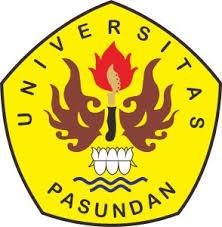 PROGRAM MEGISTER PENDIDIKAN MATEMATIKA UNIVERSITAS PASUNDAN BANDUNG2022AbstrakTujuan penelitian ini adalah untuk (1) Menghasilkan bahan ajar dalam pembelajaran matematika berbasis e-learning pada materi SPLDV dalam etnomatematika, dan (2) Menganalisis kemampuan pemecahan masalah matematis setelah menggunakan bahan ajar SPLDV dalam etnomatematika berbasis e-learning, (3) Analisis habits of mind siswa setelah menggunakan bahan ajar berbasis e-learning, (4) Analisis hubungan kemampuan pemecahan masalah dan habits of mind. Penelitian ini merupakan pengembangan R&D (Riset & Development) melibatkan 30 siswa SMK MVP Ars Internasional Bandung dengan menerapkan model Ploomp. Tahapan model Ploomp yaitu investigasi awal, perancangan, realisasi, evaluasi dan revisi, serta implementasi. Instrumen yang digunakan antara lain lembar validasi bahan ajar, wawancara, angket, dan tes kemampuan pemecahan masalah. Analisis data penelitian ini yaitu menggunakan uji chocran, uji perbandingan rerata, uji gain, dan uji korelasi. Hasil penelitian ini adalah: (1) Bahan ajar SPLDV dalam etnomatematika berbasis e-learning tergolong sangat layak berdasarkan evaluasi ahli materi, ahli media dan respon siswa,Kemampuan Pemecahan masalah dengan menggunakan bahan ajar berbasis e- learning termasuk dalam kategori tinggi, (3) Kemampuan Habits of mind siswa tersamuk pada kategori sedang setelah belajar menggunakan bahan ajar yang dikembangkan, (4) tidak adanya korelasi antara kemampuan pemecahan masalah dengan habits of mind siswa. Sedemikian sehingga bahan ajar SPLDV dalam etnomatematika berbasis e-learning yaitu siswa lebih tertarik dalam belajar dan dapat menjadi referensi bagi guru dalam meningkatkan kemampuan pemecahan masalah matematis siswa.Kata Kunci: Bahan ajar, Etnomatematika, E-learning, Kemampuan pemecahan masalah, Habits of mindDaftar PustakaAl-Fraihat, D., Joy, M., Masa’deh, R., & Sinclair, J. (2020). Evaluating E-learning systems success: An empirical study. Computers in Human Behavior, 102(June 2019), 67–86. https://doi.org/10.1016/j.chb.2019.08.004Altakhyneh, B., & Aburiash, H. (2018). Impact of Habits of Mind in Mathematical Creative Thinking at Amman. An - Najah Univ. J. Res. (Humanities)., 32(2).Ambrosio, U. (1997). Etnomathematics (P. Sao (ed.)). Atica. Anggoro, T. (2002). Metode Penelitian. Universitas Terbuka.Anugrahana, A. (2020). Hambatan, Solusi dan Harapan: Pembelajaran Daring Selama Masa Pandemi Covid-19 Oleh Guru Sekolah Dasar. Scholaria: Jurnal Pendidikan Dan Kebudayaan, 10(3), 282–289.Arikunto, S. (2006). Prosedur Penelitian Suatu Pendekatan Praktik. Rineka Cipta. Aunurrahman. (2011). Belajar dan Pembelajaran. Alfabeta.Badjeber, R. (2017). Asosiasi Kemampuan Penalaran Matematis Dengan Kemampuan Koneksi Matematis Siswa Smp Dalam Pembelajaran Inkuiri Model Alberta. Jurnal Penelitian Dan Pembelajaran Matematika, 10(2), 50–56. https://doi.org/10.30870/jppm.v10i2.2030Bell, E. T., & Polya, G. (1945). How to Solve It. A New Aspect of Mathematical Method. The American Mathematical Monthly. https://doi.org/10.2307/2306109Bird, R. M., & Francois Vaillancourt. (2000). Desentralisasi Fiskal di NegaraNegara Berkembang. PT Gramedia Pustaka Utama.Branca, A. N. (1980). Problem Solving as A Goal, Process, and Basic Skills In Problem Solving Mathematics (S. Krulik and R.E Reys (ed.)). NCTM.Burkhardt, H. (2008). U. D’Ambrosio (2006). Ethnomathematics: Link between traditions and modernity (A. Kepple, Trans.). Zdm, 40(6), 1033–1034. https://doi.org/10.1007/s11858-008-0163-3Byers, W. (2007). How Mathematician Think. New Jersey: Princeton University Press.Choeriyah, L., Nusantara, T., Qohar, A., & Subanji. (2020). Studi Etnomatematika pada Makanan Tradisional Cilacap. AKSIOMA : Jurnal Matematika Dan Pendidikan Matematika, 11(2), 210–218. http://journal.upgris.ac.id/index.php/aksioma/article/view/5980/3690Cidral, W. A., Oliveira, T., Di Felice, M., & Aparicio, M. (2018). E-learning success determinants: Brazilian empirical study. Computers and Education, 122, 273– 290. https://doi.org/10.1016/j.compedu.2017.12.001Costa, & Kallick. (2009). Habbits of Mind Across the Curriculum. Alexandria: ASCD.Csikszentmihalyi, M. (1993). Flow: The Psychology of Optimal Experience. 1st Edition. New York: Harper Perennial Modern Classics.D’Ambrosio, U. (1985). Ethnomathematics and its place in the history and pedagogy of mathematics. For the Learning of Mathematics, 5(1), 44–48.D’Ambrosio, U. (1990). Etnomatemática: Arte ou técnica de explicar e conhecer(Atica (ed.); (Translate). Sao Paulo.Depdiknas. (2003). Undang-undang RI No.20 tahun 2003. In sistem pendidikan nasional.Dudung, A., & Oktaviani, M. (2020). Mathematical Connection Ability: An Analysis Based on Test Forms. International Journal of Advanced Science and Technology, 29(6), 4694–4701.E.T, R. (2010). Pendidikan Matematika. Universitas Terbuka. Ellington, & Race. (1997). Producing teaching materials. Kogan Page.Elyas, A. H. (2018). Penggunaan model pembelajaran e-learning dalam meningkatkan kualitas pembelajaran. Jurnal Warta, 56(04), 1–11. http://jurnal.dharmawangsa.ac.id/index.php/juwarta/article/view/4Endrayanti, N. W. D., Parmiti, D. P., & ... (2014). Pengembangan Multimedia Pembelajaran Interaktif Dengan Model 4-D Pada Mata Pelajaran IPS Terpadu. Jurnal Edutech …. https://ejournal.undiksha.ac.id/index.php/JEU/article/view/3598Fatimah, A. (2016). Peningkatan Kemampuan Pemecahan Masalah Matematis dan Kemandirian Belajar Siswa SMK NEGERI 1 PERCUT SEI TUAN Melalui Pendekatan DIFFERENTIATED INSTRUCTION. Journal of Mathematics Education and Science, 1(2), 11–23.Fatmawati, F. (2018). Deskripsi Kemampuan Pemecahan Masalah Peserta Didik Kelas XI Sma Negeri 1 Majene. 1, 63–73.Fitria, C., Sujadi, I., & Subanti, S. (2016). Analisis Kesulitan Metakognisi Siswa dalam Memecahkan Masalah Sistem Pertidaksamaan Linear Dua Variabel Ditinjau dari Tipe Kepribadian Guardian, Artisan, Rational, dan Idealist Kelas X SMKN I Jombang. Jurnal Elektronik Pembelajaran Matematika, 4(9), 824–835. http://jurnal.fkip.uns.ac.idHadist Riwayat Ad-Dailami melalui Ibnu Abbas. (2020). Bencana dalam Agama. Forum Ilmu. https://forumilmupengetahuan.blogspot.com/2020/05/bencana- agama.htmlHafida, Lilih, Wilanika, Ludi, & Sapta. (2020). Penurunan Motivasi dan Keaktifan Belajar Siswa Selama Pembelajaran Daring Di Tengah Pendemi Covid-19.Indonesian Journal Of Education Scince, 2(2), 82.Hajar, Y., & Sari, V. T. A. (2020). Analisis Kemampuan Pemecahan Masalah Matematis Siswa Smp Ditinjau Dari Disposisi Matematis. Wahana Didaktika : Jurnal Ilmu Kependidikan, 2(18). https://doi.org/https://doi.org/10.31851/wahanadidaktika.v18i2.4387Hajar, Yuni, & Sari, V. T. A. (2020). Analisis Kemampuan Pemecahan Masalah Matematis Siswa Smp Ditinjau Dari Disposisi Matematis. Wahana Didaktika : Jurnal Ilmu Kependidikan, 18(2), 181. https://doi.org/10.31851/wahanadidaktika.v18i2.4387Handayani, A. D. (2015). Mathematical Habits of Mind : Urgensi dan Penerapannya dalam Pembelajaran Matematika. Jurnal Math Educator Nusantara, 1(2), 223– 230.Hanifah, A. N., Mirna, M., Mulianty, H. R., & Fitriani, N. (2018). HUBUNGAN ANTARA KEMAMPUAN BERPIKIR KRITIS MATEMATIS DENGAN HABITS OF MIND SISWA SMK YANG MENGGUNAKAN PENDEKATANMODEL ELICITING ACTIVITIES (MEAs). JPMI (Jurnal Pembelajaran Matematika Inovatif), 1(1), 29. https://doi.org/10.22460/jpmi.v1i1.p29-36Hartanto, A. A., & Onno W, P. (2002). E-Learnig berbasis PHP dan MySQL (Elex (ed.)). Media Komputindo.Heinich. (1996). Instructional Media and Technologies for Learning. McMillan. Hendriana, H., & Soemarmo, U. (2014). Penilaian Pembelajaran Matematika. PT.Refika Aditama.Herron, J., & Barta, J. (2009). Culturally relevant word problems in second grade: What are the effects? Journal of Mathematics and Culture, 4(1), 23–49.Ilhamuddin. (2019). Pengembangan Bahan Ajar Berbasis HOTS untuk Meningkatkan Kemampuan Pemecahan Masalah Matematis SISWA SMAN 8 Makassar.Jurnal Pendidikan Matematika SIGMA (Suara Intelektual Gaya Matematika), 11(1), 106–113. https://journal.unismuh.ac.id/index.php/sigma/article/view/3521Indrawan, R., & Yaniawati, P. (2017). Metodologi penelitian kuantitatif, kualitatif, dan campuran untuk managemen, pembangunan, dan pendidikan.jaimah. (2018). Penerapan Metode Diskusi Untuk Meningkatkan Hasil Belajar Matematika Siswa Kelas I Sdn 004 Tembilahan Kota Kecamatan Tembilahan Kabupaten Indragiri Hilir. Jurnal PAJAR (Pendidikan Dan Pengajaran), 2(July), 1–23.Jakni. (2016). Metodologi Penelitian Eksperimen Bidang Pendidikan. Alfabeta.Kemdikbud. (2015). Tema 1 Perkembangbiakan Hewan dan Tumbuhan Buku Tematik Terpadu 2013. Kemdikbud Ucation Berbasis Group Investigation.Khasanah, N. U. (2016). Peningkatan kemampuan pemecahan masalah matematika melalui strategi realistic mathematis of education berbasis group investigation. Universitas Negeri Malang.Khulsum, U., Hudiyono, Y., & Sulistyowati, E. D. (2018). Pengembangan Bahan Ajar Menulis Cerpen dengan Media Storyboard pada Siswa Kelas X SMA.Kurnia Putri, D., Sulianto, J., & Azizah, M. (2019). Kemampuan Penalaran Matematis Ditinjau dari Kemampuan Pemecahan Masalah. International Journal of Elementary Education, 3(3), 351. https://doi.org/10.23887/ijee.v3i3.19497Kurniati, C. (2020). Kemampuan Literasi Matematika Dan Tanggung Jawab Siswa Kelas Viii Dengan Model Pembelajaran Rme (Realistic Mathematics Education) Bernuansa Etnomatematika [Universitas Negri Semarang]. http://lib.unnes.ac.id/39528/1/4101415127.pdfLastuti, S. (2018). Pengembangan Bahan Ajar berbasis HOTS untuk Meningkatkan Kemampuan Pemecahan Masalah Matematis Mahasiswa. Kreano, Jurnal Matematika Kreatif-Inovatif, 9(2), 191–197. https://doi.org/10.15294/kreano.v9i2.16341Lestari, K. ., & Yudhanegara. (2015). Penelitian Pendidikan Matematika. PT Refika Aditama.Mardapi, D. (2008). Teknik Penyusunan Instrumen Tes Dan Non Tes. Mitra Cendikia Pres.Meltzer, D. E. (2002). .The Relationship Between Mathematics PreparationAnd conceptual learning gain in physics:A possible inhidden Variablei in Diagnostic pretest scores. ..Ames:Department of Physics and Astronomy.Moma, L., & Dahiana, W. O. (2018). Pengembangan Habits Of Mind Matematis Mahasiswa. Prosiding SEMNAS Matematika & Pendidikan Matematika IAIN Ambon, 142–150.Mustaqiim, S. (2019). Analisis Kemampuan Pemecahan Masalah Matematika Siswa Dalam Menyelesaikan Soal Hots Ditinjau Dari Habits Of Mind. SKRIPSI UNIVERSITAS ISLAM NEGERI SUNAN AMPEL SURABAYA.Nanang, N. (2012). Meningkatkan Kemampuan Siswa Dalam Pemecahan Masalah Matematik Melalui Pendekatan Metakognitif. Mosharafa: Jurnal Pendidikan Matematika, 1(1), 1–8. https://doi.org/10.31980/mosharafa.v1i1.166Nasution, A. (2018). Pengembangan Modul Matematika Berbasis Masalah Untuk Meningkatkan Kemampuan Pemecahan Masalah Matematika Siswa. 2. https://doi.org/10.31227/osf.io/ftyu6Naswi. (2018). PENGARUH KECERDASAN EMOSIONAL, HABITS OF MIND, DAN RESILIENSI MATEMATIS TERHADAP KEMAMPUAN PEMECAHAN MASALAH MATEMATIS SISWA KELAS XI SMAN 20 MAKASSAR [UNIVERSITAS MUHAMMDIYAH MAKASSAR].https://digilibadmin.unismuh.ac.id/upload/5449-Full_Text.pdfNCTM. (2000). Principles and Standards for School Mathematics. United States of America. The National Council of Teachers of Mathematics.Nisrina, H., Saviana, D., Agustin, R., & Mahmudah, U. (2021). Etnomatematika: Analisis problem solving pada mata kuliah program linier berbasis kearifan lokal. JMPM: Jurnal Matematika Dan Pendidikan, 6(1), 72–80.Nurdiansyah, S., Sundayana, R., & Sritresna, T. (2021). Kemampuan Berpikir Kritis Matematis serta Habits Of Mind Menggunakan Model Inquiry Learning dan Model Creative Problem Solving Mosharafa : Jurnal Pendidikan Matematika diperhatikan dan nampak bahwa guru. Mosharafa: Jurnal Pendidikan Matematika, 10(1), 95–106.Nurhairunnisah. (2017). PENGEMBANGAN BAHAN AJAR INTERAKTIF UNTUK MENINGKATKAN PEMAHAMAN KONSEP MATEMATIKA PADA SISWA SMA KELAS X. UNIVERSITAS NEGERI YOGYAKARTA.Nurmala, N., Rohaeti, E. E., & Sariningsih, R. (2018). Pengaruh Habits of Mind (Kebiasaan Berpikir) Terhadap Pemecahan Masalah Matematik Siswa Smp. Journal on Education, 1(2), 163–168.Nuryana, D., & Rosyana, T. (2019). Analisis Kesalahan Siswa SMK dalam Menyelesaikan Soal Pemecahan Masalah Matematik pada Materi Program Linear. Jurnal Cendekia : Jurnal Pendidikan Matematika, 3(1), 11–20.Panjaitan, H. (2019). Pengembangan Bahan Ajar Matematika Berbasis Pendekatan Matematika Realistik Untuk Meningkatkan Kemampuan Pemecahan Masalah Matematis Siswa Di Kelas Viii Smp N 15 Medan. Inspiratif : Jurnal Pendidikan Matematika, 5(2). https://jurnal.unimed.ac.id/2012/index.php/jpmi/article/view/17266Pannen. (1995). “Pengembangan Bahan Ajar.” In buku empat. Universitas Terbuka. Plomp, T. (2007). Educational Design Research: an Introduction. In NetherlandsInstitute for Curriculum Development.Polya, G. (1985). How To Solve It (2nd ed). New Jersey : Princeton University Press. Prastowo, A. (2015). Panduan Kreatif Membuat Bahan Ajar Inovatif. Diva Press.Pratama, A. K. (2020). Analisis Kemampuan Pemecahan Masalah Berdasarkan Langkah-Langkah Polya Ditinjau Dari Habits Of Mind Siswa Kelas Viii Pada Pokok Bahasan Bangun Ruang Sisi Datar [UNIVERSITAS ISLAM NEGERI SUNAN KALIJAGA.]. https://digilib.uin-suka.ac.id/id/eprint/39761/ratnasari, nia. (2010). PENINGKATAN KEMAMPUAN KOMUNIKASI MATEMATIKA MELALUI MODEL PEMBELAJARAN THINK PAIR SHARE(TPS) (PTK Pembelajaran Matematika di kelas VII A SMP Negeri 1 Bendosari Sukoharjo Pada Pokok Bahasan Segitiga) [UNIVERSITAS MUHAMMADIYAH SURAKARTA].http://eprints.ums.ac.id/8330/1/A410060047.pdfRiyadi, M., Nurhayati, N., Adiastuty, N., & Anwar, H. . (2017). Penggunaan buku teks matematika: studi kasus mahasiswa pendidikan matematika universitas kuningan. Jurnal Edukasi Dan Sains Matematika, 3(1).Rochmad. (2012). Desain Model Pengembangan Perangkat Pembelajaran. Jurnal Kreano, 3(1), 59–72.rokhmah, na’immatur. (2021). Capaian Kemampuan Self-confidence Siswa SMK dalam Pembelajaran Matematika Secara Daring di Era Covid-19. 11(2), 38–51. https://doi.org/10.5035/pjme.v11i2.4502Rosa, & Orey. (2011). Ethnomathematics: the cultural aspect of mathematics. 4(2), 32–54.Rosleny, M. (2015). Psikologi Industri dan Organisasi (Pustaka Se).S.Eko Putro Widoyoko. (2009). Evaluasi Program Pembelajaran. Pustaka Pelajar. Saputra, T. (2020). Penerapan Model Pembelajaran Guided Inquiry TerhadapKeterampilan Proses Sains dan Habits Of Mind Pada Pokok Bahasan Usaha dan Energi di SMKN 1 Palangkaraya (Issue April). Oleh: Teguh Saputra NIM. 1401130319 INSTITUT AGAMA ISLAM NEGERI PALANGKA RAYA.Sari, S. L. (2019). PENGEMBANGAN LEMBAR KERJA SISWA BERORIENTASI ETNOMATEMATIKA PADA MATERI SISTEM PERSAMAAN LINEAR DUA VARIABEL KELAS X SMK PGRI LUBUKLINGGAU TAHUNPELAJARAN 2018/2019. In Skripsi UIN Raden Intan Lampung (Issue 5 (293)). UIN Raden Intan Lampung.Simbolon, S., & Harahap, A. (2021). Analisis Proses Pembelajaran Matematika pada Masa COVID-19. Jurnal Cendekia : Jurnal Pendidikan Matematika, 5(2), 2020– 2028. https://doi.org/10.31004/cendekia.v5i2.646Siswoyuono, A. M., & Susilo, B. E. (2016). Komparasi Pembelajaran SAVI dan REACT Pada Kemampuan Pemecahan Masalah Siswa Kelas-VIII Materi Kubus dan Balok. Beta Jurnal Tadris Matematika. https://doi.org/https://doi.org/10.20414/betajtm.v9i1.3Smaragdina, A. A., Nidhom, A. M., Soraya, D. U., & Fauzi, R. (2020). Pelatihan Pemanfaatan dan Pengembangan Bahan Ajar Digital Berbasis Multimedia Interaktif untuk Menghadapi Era Revolusi Industri 4.0. Jurnal Karinov, 3(1).Sudirman, S., Yaniawati, R. P., Melawaty, M., & Indrawan, R. (2020). Integratingethnomathematics into augmented reality technology: Exploration, design, and implementation in geometry learning. Journal of Physics: Conference Series, 1521(3). https://doi.org/10.1088/1742-6596/1521/3/032006Sudjana, N. (2004). Dasar-dasar Proses Belajar Mengajar. Sinar Baru Algensido Offset.Sugiatno, Priyanto, D., and Riyanti, S. (2017). Tingkat Dan Faktor Kecemasan Matematika Pada Siswa Sekolah Menengah Pertama. Jurnal Pendidikan Dan Pembelajaran Untan, 6(10), 217220.Sugiyono. (2010). Metode Penelitian Pendidikan Pendekatan Kuantitatif, kualitatif, dan R&D. Alfabeta.Sugiyono. (2012). Metode penelitian kuantitatif, kualitatif, dan R & D. Alfabeta. Sugiyono. (2019). metode penelitian kuantitatif dan kualitatif R & D. Alfabeta. Suherman, E. (2003). Evaluasi pembelajaran matematika.Sukmawati, S., & Amelia, R. (2020). Analisis Kesalahan Siswa SMP dalam Menyelesaikan Soal Materi Segiempat Berdasarkan Teori Nolting. Jurnal Pembelajaran Matematika Inovatif, 3(2), 223. https://doi.org/10.22460/jpmi.v3i5.423-432Sumarmo, U. (2005). Pengembangan Berfikir Matematik Tingkat Tinggi Siswa SLTP dan SMU serta Mahasiswa Strata Satu (S1) melalui Berbagai Pendekatan Pembelajaran. Laporan Penelitian Lemlit UPI.Sumartini, T. S. (2018). Peningkatan Kemampuan Pemecahan Masalah Matematis Siswa melalui Pembelajaran Berbasis Masalah. Mosharafa: Jurnal Pendidikan Matematika. https://doi.org/https://doi.org/10.31980/mosharafa.v5i2.270.Supianti, I. in, Sari, N. M., & Chaerani, Y. (2015). PENGEMBANGAN BAHAN AJAR BERBASIS E-LEARNING UNTUK MENINGKATKAN KEMAMPUAN PEMECAHAN MASALAH MATEMATIS SISWA SMK.Proceedings Of ACER-N Meeting and Seminar Fakultas Pascasarjana Universitas Pasundan.Syafri, F. santri. (2016). Pembelajaran Matematika. Pendidikan Guru SD/MI. Tarigan, D. E. (2012). Analisis Kemampuan Pemecahan Masalah MatematikaBerdasarkan Langkah-langkah Polya Pada Materi SPLDV Bagi Siswa Kelas VIII SMP Negri 9 Surakarta ditinjau dari Kemampuan Penalaran Siswa. Tesis Pendidikan Matematika Universitas 11 Maret, 66(December), 37–39.Taufik, A. (2018). Kesulitan Siswa Dalam Pembelajaran Matematika Dengan Menggunakan Pendekatan Saintifik Ditinjau Dari Kemampuan Matematika Di Smp. https://doi.org/10.31227/osf.io/edjytTim CNN Indonesia. (2021). “Kisah Ibnu Abbas Meriwayatkan Hadis Rasulullah.”CNN Indonesia.Tohir, M. (2016). Menjadikan Para Siswa Aktif Bertanya dalam Kelas Matematika Berdasarkan Kurikulum 2013. In Affiliation: Universitas Jember (Ed.), Conference: Prosiding Seminar Nasional Matematika dan Pembelajarannya (p. 250). Program Studi Pendidikan Matematika FKIP Universitas Jember. https://doi.org/10.13140/RG.2.2.34477.23529Trihendar. (2013). Langkah mudah menguasai SPSS 21. Andi Yogyakarta. Wahidmurni. (2010). Evaluasi Pembelajaran: Kompetensi dan Praktik.Wahyuni, A., & Angraini, L. M. (2021). Pengaruh Bahan Ajar Berbasis Pemecahan Masalah terhadap Kemampuan Pemecahan Masalah Matematis. Jurnal Cendekia : Jurnal Pendidikan Matematika, 5(3), 2208–2217. https://doi.org/10.31004/cendekia.v5i3.749Wardhani, S. (2008). Analisis SI dan SKL Mata Pelajaran Matematika SMP/MTs untuk Optimalisasi Tujuan Mata Pelajaran Matematika. P4TK Matematika.Yaniawati, P., Kariadinata, R., Sari, N. M., Pramiarsih, E. E., & Mariani, M. (2020). Integration of e-learning for mathematics on resource-based learning: Increasing mathematical creative thinking and self-confidence. International Journal of Emerging Technologies in Learning, 15(6), 60–78. https://doi.org/10.3991/ijet.v15i06.11915Yaniawati, R. P. (2013). E-learning to Improve Higher Order Thinking Skills (HOTS) of Students. Journal of Education and Learning (EduLearn), 7(2), 109. https://doi.org/10.11591/edulearn.v7i2.225Yuherni, Maimun, & Yunita, P. (2020). BAHAN AJAR MATEMATIKA BERBASIS KONTEKSTUAL PADA MATERI FUNGSI UNTUK MENINGKATKAN KEMAMPUAN PEMECAHAN MASALAHMATEMATIS. Jurnal Program Studi Pendidikan Matematika, 9(4), 1293– 1306.